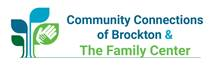 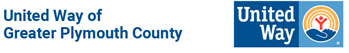 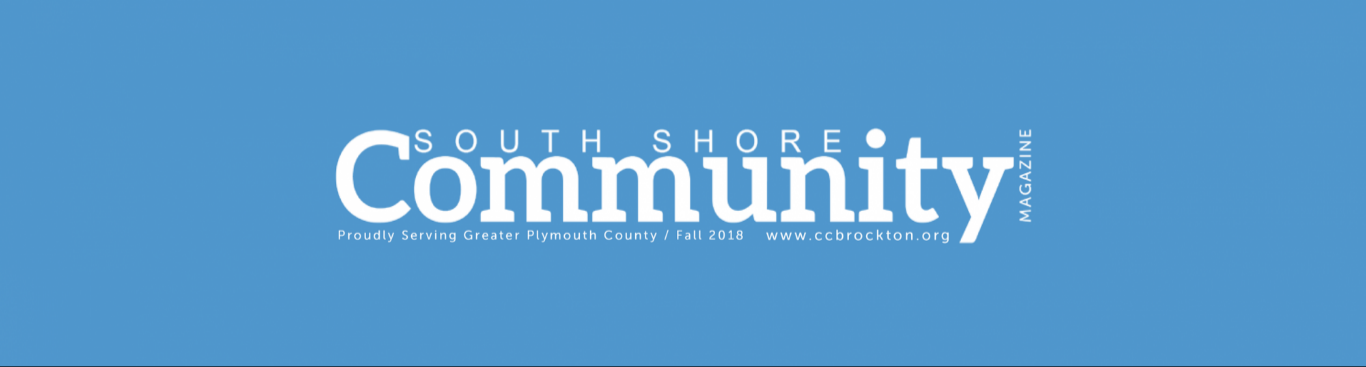 I, ______________________________________, hereby consent and agree that Community Connections of Brockton, its employees, or agents have the right to take or use photographs, video, or digital recordings of me (and/or my children, if applicable), and to use these in any and all media, in print and electronic form, publicly or privately.  I further consent that my name and identity (and/or that of my children) may be revealed therein or by descriptive text or commentary. I understand that there will be no financial or other remuneration for use of photographs or videos.By signing below, I acknowledge that I am at least 18 years old and I have read, understood, and executed this release as of the date noted.Name: ________________________________________     Date:________________________Child(ren)’s name(s): __________________________________________________________  ____________________________________________________________________________Address: ______________________________________________________________________Signature: ____________________________________________________________________